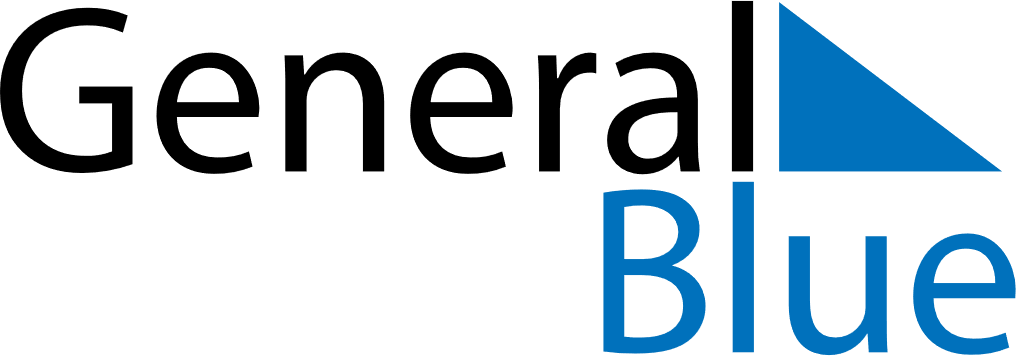 September 2022September 2022September 2022September 2022GrenadaGrenadaGrenadaSundayMondayTuesdayWednesdayThursdayFridayFridaySaturday1223Kirani Day4567899101112131415161617181920212223232425262728293030